WELCOME!8th Grade Careers Weekly SyllabusInstructor Ms. Gail Robert




Let’s get started, class information and introduction. Aug.24-28, 2020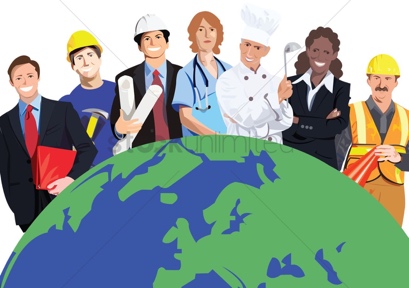 WEDNESDAY AUGUST 26
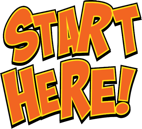 Let’s get to know each other. Click here for a link to my Weebly and click on Lesson one.   robertms.weebly.comHow to Navigate my Google Classroom and first Google class assignmentWarm up #1Kindness pledge Link to kindness pledge click here                             THURSDAY AUGUST 27Warm up #2 Pre testToday we will analyze how each of us feels about the future by writing about our dreams and sharing them. Read and discuss pgs 10-14 “career choices”Envision the dream job power pointAssignment/homework: My dream job form; imagine the dream job short power pointFRIDAY AUGUST 28Warm up #3Discussion about Career Process click here for a link to short explanation video on Google ClassroomDiscussion cards 2, 4, and 6My interests worksheet